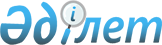 О внесении изменений в постановление Правительства Республики Казахстан от 11 апреля 1996 г. N 427
					
			Утративший силу
			
			
		
					Постановление Правительства Республики Казахстан от 22 апреля 1996 г. N 492. Утратило силу - постановлением Правительства РК от 14 апреля 2003 г. N 357



      Правительство Республики Казахстан постановляет: 



      Внести в постановление Правительства Республики Казахстан от 11 апреля 1996 г. N 427 
 P960427_ 
 "О серьезных недостатках в работе таможенных органов Республики Казахстан" следующие изменения: 



      1. Абзац второй пункта 3 изложить в следующей редакции: 



      "освободить от занимаемых должностей руководителей таможенного управления по городу Алматы и Алматинской области и таможни "Бахты". 



      2. Пункт 4 изложить в следующей редакции: 



      "4. Таможенному комитету Республики Казахстан таможни "Темир-Жол-Терминал", "Астана" и автогрузовую таможню передать в подчинение Таможенному управлению по городу Алматы и Алматинской области".


       



      

Премьер-Министр 




   Республики Казахстан 


					© 2012. РГП на ПХВ «Институт законодательства и правовой информации Республики Казахстан» Министерства юстиции Республики Казахстан
				